CONSELL COMARCAL 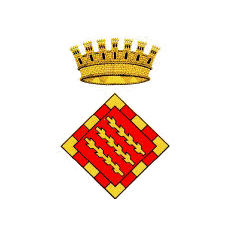 PALLARS SOBIRÀÀrea d’EducacióSol·licitud d’ajuts de menjador per situació geogràfica. Curs 2021-2022Dades d’identificació de la persona representant (pare, mare, tutor/a) de qui ho sol·licitaNom i cognoms _______________________________________________________________Dona  Home  No Binari   DNI/NIE/Passaport _____________________________Data de naixement________________Adreça______________________________________________________________________Població  __________________________________________ Codi postal_________________Telèfon ___________________Adreça electrònica____________________________________Dades d’identificació de les persones sol·licitants beneficiàries (alumnat)Nom i cognoms __________________________________________IDALU_______________Dona  Home  No Binari   Centre educatiu on s’ha fet la matrícula___________________________________Curs______Nom i cognoms __________________________________________ IDALU ______________Dona  Home  No Binari   Centre educatiu on s’ha fet la matrícula___________________________________Curs______Nom i cognoms __________________________________________ IDALU ______________Dona  Home  No Binari   Centre educatiu on s’ha fet la matrícula___________________________________Curs______Nom i cognoms __________________________________________ IDALU ______________Dona  Home  No Binari   Centre educatiu on s’ha fet la matrícula___________________________________Curs______DECLARO QUE:· Són certes totes les dades contingudes en aquesta sol·licitud· Estic assabentat/da que l’aportació de dades i/o documents falsejats i/o inexactes podrà ser motiu per cancel·lar o deixar sense efecte la sol·licitud i/o l’atorgament d’aquest ajut· Estic obligat/da a comunicar al Consell Comarcal qualsevol variació que pogués produir-se d’ara en endavant i a facilitar tota la informació que em sigui requerida, d’acord amb la situació laboral o sociofamiliar. Si no es comunica es podrà perdre el dret a l’ajut.· Estic informat/da del contingut de l’apartat de comunicació que consta en aquesta sol·licitudAUTORITZO el Consell Comarcal del Pallars Sobirà a fer el pagament de l’ajut a l’entitat gestora del servei o establiment on estan inscrits els meus fills/es.AUTORITZO el Consell Comarcal del Pallars Sobirà a traslladar la documentació necessària a altres ens locals o comarcals, en el cas que hi hagi un trasllat de l’alumne/a.SOL·LICITO un ajut individual de menjador escolar per situació geogràficaSignatura de la persona sol·licitant___________________, ______ de/d’ ________________de 2021IL.LM. SR. PRESIDENT DEL CONSELL COMARCAL DEL PALLARS SOBIRÀDocuments que cal annexar a la sol·licitud: Model normalitzat de sol·licitudNIF/NIE de TOTS els/les membres computables de la unitat familiar Fotocòpia del llibre de família on constin tots els/les membres de la unitat familiar o dels certificats de naixement dels fills/es (en cas de no haver-ho aportat en els darrers 5 anys sempre que no hi hagin hagut modificacions).Volant de convivència Autorització consulta de padróEn cas de separació o divorci: fotocopia de la sentència judicial i/o conveni regulador. Els documents han d’estar degudament traduïts en una de les llengües oficials de CatalunyaLa documentació ha de ser original i fotocòpia o fotocòpies compulsadesCOMUNICACIÓ A LES PERSONES SOL·LICITANTS:- En aplicació del que estableix l'article 5 de la Llei orgànica 15/1999, de 13 de desembre, de protecció de dades de caràcter personal, cal informar que les dades de caràcter personal que s'han de facilitar per a l'obtenció d'aquests ajuts s'inclouen en els sistemes de tractament de dades del Consell Comarcal del Pallars Sobirà i tenen com a finalitat la valoració de l' accés als ajuts, i els únics destinataris són els òrgans gestors indicats en l' article 12.1 de les bases  reguladores de concessió d’ajuts de menjador del Consell Comarcal del Pallars Sobirà.- Existeix la possibilitat d’exercir els drets d’accés, rectificació, cancel·lació i oposició de les dades que se subministren adreçant-se a la persona titular de l’Àrea de Serveis Socials del Consell Comarcal del Pallars Sobirà, C/ del Mig, 9, Sort- El termini màxim de resolució i notificació del procediment és de 6 mesos a comptar de l’endemà de la data de presentació de la sol·licitud i el sentit del silenci administratiu és desestimatori.- Aquestes prestacions econòmiques se sotmetran al règim fiscal vigent en el moment del seu atorgament.